МБДОУ «Искровский детский сад»                    Проект 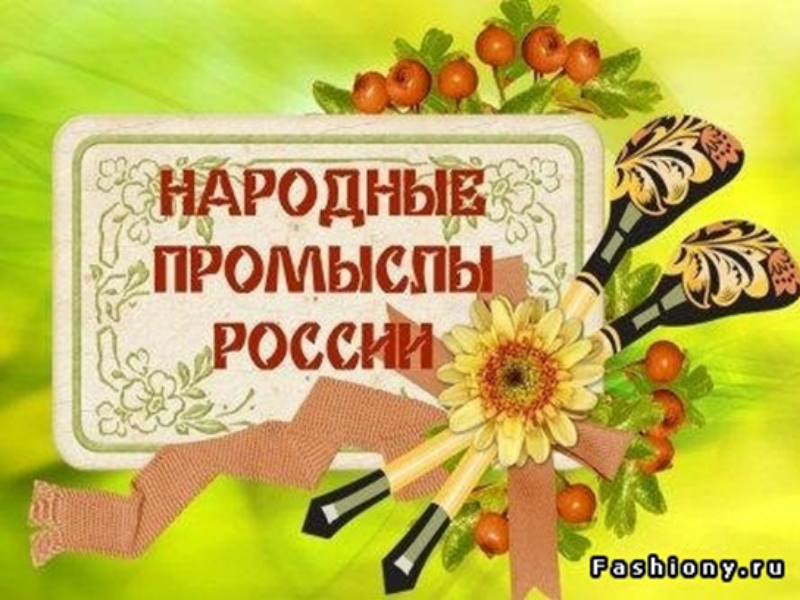 Автор: Афонина Наталья Николаевна, воспитатель 1 категорииПродолжительность: среднесрочный  ( с 17.09 по 06.12)Тип проекта: познавательно – творческийУчастники: дети, воспитатели, родители воспитанников.Возраст детей: 6-7лет.Актуальность проекта: О роли и значении  народного декоративногоискусства в воспитании детей писали многие ученые. Они отмечали, чтоискусство пробуждает первые яркие, образные представления о Родине, еекультуре, способствует воспитанию чувства прекрасного, развиваетхудожественные способности детей. Развивая и обогащая мир ребенка,принося в это развитие элементы духовной культуры, мы тем самымспособствуем развитию патриотических чувств наших детей. Предметы,окружающие ребенка с детства, пробуждающие в его душе чувство красоты и восхищения, должны быть национальными. Тогда с детства наши дети будут гордиться своей страной, любить ее, оберегать ее природу, соблюдать традиции  и обычаи своего народа, формируя при этом свой собственныйхудожественный вкус. Проблема, значимая для детей, на решение которой направлен проект: В беседе с детьми на тему «народные промыслы» выяснилось, что дети мало знают  о народных промыслах России, не обладают информацией  о народных ремёслах Рязанского края.                                                               Цель проекта: формирование у детей познавательного интереса к русской народной культуре через ознакомление с народными промыслами русского народа и приобщение к народному творчеству.Задачи проекта: Для детей:                                                                                                                                   - Познакомить детей с историей возникновения народных промыслов;- Познакомить детей с декоративно прикладным искусством: дымковской, филимоновской  игрушками, матрёшкой,  хохломской, городецкой , гжельской, жостовской, павловской  росписями ;- Научить детей ориентироваться в различных видах росписи;-Познакомить детей с народными промыслами Рязанского края.                                                 Для педагогов: - Развивать коммуникативные и познавательные навыки, навыки художественного творчества детей.                                                                         - Содействовать развитию речи ребенка: обогащать словарь, повышатьвыразительность речи;- Развивать творческое воображение, внимание, мышление, зрительную память, умение анализировать.- Пополнить предметно – развивающую среду по теме проектаДля родителей:- Совершенствовать стиль партнёрских отношений между родителями и детским садом Итог проекта: Выставка детских работ, показ презентации проекта родителям, создание мини музея «Народные промыслы России».Продукты проекта:- Для детей: творческие работы ( рисунки, аппликация, игрушки из глины,)- Для педагогов: перспективный план проекта, презентация проекта для родителей, презентации для детей «Золотая хохлома», «Городецкая роспись», «Дымковская игрушка», «Гжель», «Павловские платки», «Жостовская роспись», иллюстрации по теме проекта, дидактическая игра «Народные  промыслы», альбом «Народно – художественные промыслы Рязанского края», создание мини музея «Народные промыслы России» в группе.- Для родителей:  Примут активное участие в совместной  поисковой деятельности с детьми (сбор экспонатов  в мини музей «Народные промыслы России»), консультация «Народные промыслы России»Ожидаемые результаты: Мы полагаем, что участие в проекте будетинтересно и познавательно как детям, так и родителям. Надеемся, что у детей будут сформированы представления о разныхвидах  росписей предметов, как народном наследии и нравственныхценностях. Проведенная работа будет способствовать формированию иразвитию художественных способностей воспитанников в дальнейшейжизни. Родители после участия в проекте будут больше уделять вниманиясовместному творчеству с детьми, с уважением относиться к предметамнародного творчества, помогут воспитателям в создании  мини музея «Народные промыслы России».Этапы реализации проекта1 этап - подготовительный :- Определение темы проекта.- Разработка перспективного плана.- Подготовка презентаций  по ознакомлению детей с народнымипромыслами;- Подбор наглядных  и дидактических  материалов  (тематическиекартинки, плакаты с элементами росписи, изготовление дидактических игр, картинки для раскрашивания, изготовление альбома «Народные промыслы Рязанского края», консультация для родителей).- Подбор произведений фольклора, стихов на тему народных промыслов;- Подготовка материалов для организации творческой деятельности  детей.2 этап – деятельностный:- Проведение бесед, показы презентаций- Чтение художественной литературы (стихи, пословицы, загадки)- Проведение дидактических игр, сюжетно – ролевых игр.-Художественное творчество в свободное время: раскрашивание картинок- Непосредственно Образовательная Деятельность: рисование, лепка, аппликация.3 этап – заключительный:- Выставка работ детей.- Показ презентации проекта родителям.- Создание мини музея «Народные промыслы России»Перспективный план проекта «Народные промыслы России»Вывод:Тема декоративно-прикладного искусства в детском саду очень интересна и многогранна, она помогает развить не только творческую личность, но и воспитывает добропорядочность в детях, любовь к родному краю, к своей стране в целом.            Опыт работы с детьми показал, что детей привлекают произведения народного искусства, они легко воспринимаются детьми. Они правильно называют виды народного декоративно-прикладного искусства и знают особенности того или иного промысла; умеют передавать свои знания о промыслах в разных видах продуктивной деятельности (рисование, лепка, аппликация).          Дети знают народные промыслы Рязанского края.Проект реализован полностью.Литература:1.Вершинина Н. Горбова О. Знакомство с особенностями декоративно-прикладного искусства в процессе дидактических игр. //Дошкольное воспитание. 2004 №6.2.Грибовская А.А. Народное искусство и детское творчество. 2-е изд. – М.: Просвещение,20063.Грибовская А.А. Обучение дошкольников декоративному рисованию, лепке, аппликации. – М.: Скрипторий, 2008.4.Князева О.А., Маханева М.Д. Приобщение детей к истокам русской народной культуры. – СПб.: Акцидент, 1997.5.Лялина Л.А. Народные игры в детском саду. – М.: ТЦ Сфера, 2009.6.Народное искусство в воспитании детей. / Под ред. Комаровой Т.С.. – М.: Педагогическое общество России, 2005.7.Скоролупова О.А. Знакомство детей старшего дошкольного возраста с русским народным декоративно-прикладным искусством. – М.: Скрипторий, 2006.8.Соломенникова О.А. Радость творчества. – М.: Мозаика-Синтез,2008.      9 .Давыдова Г,Н,  Детский дизайн .Пластилинография .-  М.:Скрипторий,       2010.                                                                                                                                                  10. Комарова Т.С. Изобразительная деятельность в детском саду.     Подготовительная к школе группа.- М.: Мозаика-синтез, 2017.Приложение:Хохломская роспись( Пётр Синявский)Хохломская роспись – 
Алых ягод россыпь, 
Отголоски лета 
В зелени травы. 
Рощи – перелески, 
Шелковые всплески 
Солнечно – медовой 
Золотой листвы. 
У красы точеной 
Сарафан парчовый, 
По волнам узоров 
Яхонты горят.Что за чародеи 
Хохлому одели
В этот несказанный 
Праздничный наряд… 
Роспись хохломская,
Словно колдовская,
В сказочную песню
Просится сама.
И нигде на свете
Нет таких соцветий.
Всех чудес чудесней
Наша хохлома!Филимоновский козлик (Галина Сидорова)
Эй, дружок, да подойди же,
На игрушку погляди же:Наш козлик из Филимоново
Раскрашен ярко, здорово.

Был у мастериц в руках,
Загляденье, просто ах!
И она уж так старалась,
Легко глина поддавалась.

Глину солнце подарило,
Тайну глины ей раскрыло.
Вот и козлик наш готов,
Посмотри – ка, он каков!

На ногах зеленые копытца, 
Ему на месте не стоится,
Рожки красные торчат,
Глазки удивленные глядят.
Мастерица краски набрала
И везде полоски навела.
Сверху вниз и поперек,
Между ними уголок.

Полоски красные, зеленые,
На ножках веточки сосновые.
Козлик полосатенький,
Очень привлекательный.

Ну, игрушка, просто диво,
Загляденье, как красива!
И не зря ведь говорится: 
«Дело мастера боится»Узоры Гжели (Елена Никонова)Неужели, неужелиВы не слышали о Гжели?Про фаянсовое чудо –Статуэтки и посуду?Только скажем слово «Гжель»,И увидишь зимний день –Небо, снега белизнуИ теней голубизну.Все изделия из ГжелиФон имеют только белый,А на нём лишь синий цвет.А других здесь красок нет.Расцветают на морозеКолокольчики и розы,Хризантемы и ромашкиУкрашают вазы, чашки…То мазочек, то листочек,Там цветок, тут завиточек,Три мазка широкой кистью –Появился синий листик,Поработал кисти кончик –Распускается бутончик.И прекрасные узорыТам притягивают взорыК сине – белому фаянсу,Сколько блеска, сколько глянца!Неужели, неужелиВ вашем доме нету «гжели»?Русский платок. (Елена Никонова)Разноцветные платки,Набивные шалиСкольких женщин на РусиВ праздник украшали!Научились мастераПавлова ПосадаНабивать узоры травЛуга или сада.Длинных нитей переплётВ узелки вязали –Бахромою из кистейКромку украшали.Знал заветный сундучокС девичьим нарядомЯркий шёлковый платокПавлова Посада…А как девицы пойдут –Расцветает улица,А плечами поведут –Хочется зажмурится.Разбегаются глазаОт такого дива,Засмущается душа –Чей платок красивей.Скольких женщин на РусиВ праздник украшалиРазноцветные платки,Набивные шали!Чем знаменито Дымково? (В.Фофанов)Чем знаменито Дымково?
Игрушкою своей.
В ней нету света дымного,
А есть любовь людей.В ней что-то есть от радуги, 
От капелек росы, 
В ней что-то есть от радости, 
Гремящей, как басы. 
Она глядит не прянично,
Ликующе и празднично.В ней молодость-изюминка,
В ней удаль и размах
Сияйте охра с суриком.
По всей земле в домах.
От дымковской игрушки
Идет тепло и свет.Городецкая роспись (Наталья Цысь)Городецкий колорит -
расписной павлиний хвост.
На панно река блестит,
расписали даже мост.
Песня всенародная -
промыслы народные.

Мчится в поле быстрый конь,
а у нас звучит гармонь.
Пой гармонь, играй, играй -
песню русскую встречай.
Удаль молодецкая -
роспись Городецкая.

Вот так сказочный ларец,
этот город Городец.
В этом городе цветы -
небывалой красоты.
Песня всенародная -
промыслы народные.

Волга реченька река,
широка и глубока.
А по речке теплоход -
ходит, ходит круглый год.
Песня всенародная -
промыслы народные.

Сколько юных мастериц,
все рисуют ярких птиц.
Кавалеры встали в ряд,
барыни на них глядят.
Удаль молодецкая -
роспись Городецкая.

Колокольчики звенят,
ягоды к себе манят.
Вот и сладкий виноград,
приглашает в город сад.
Песня  всенародная -
промыслы  народные.Жостовский поднос (Наталья Матвеева) 
Поднос из Жостова – великое творенье.Не каждый знает путь его изготовленья.Оттачивалось то нелёгкое уменьеИз века в век, из поколенья в поколенье.Листу железа мастер для началаЗадуманную форму придавал.И чтоб готовая поверхность засияла,Её он черным лаком заливал.Чтоб на подносе рисовать потом,Он подмалёвку начинал.И строил форму, и объём,И цветовую гамму намечал.И вот уже на черном, гладком полеПрекрасные букеты расцвели.И тоненькие, гибкие травинкиСо всех сторон цветочки оплели.Борта подноса по краямОрнамент мелкий украшает.И под конец отделанный подносУмелец ярким глянцем покрывает.ЗагадкиАлый шелковый платочек
Яркий сарафан в цветочек,
Упирается рука в деревянные бока. 
А внутри секреты есть:
Может 3, а может 6.
Кукла первая толста, а внутри она пуста,
Разнимается она на две половинки.
В ней живет еще одна кукла в серединке. 
Разрумянилась немножко
Наша русская (матрешка).
Веселая белая глина,
Кружочки, полоски на ней,
Козлы и барашки смешные,
Табун разноцветных коней,
Кормилицы и водоноски,
И всадники, и ребятня,
Собачки, гусары и рыбы.
А ну, назови-ка меня!
(Дымково.)
Эта роспись на белом фарфоре –
Синее небо, синее море,
Синь васильков, колокольчиков звонких,
Синие птицы на веточках тонких.
(Гжель)
Посуда не простая,
А точно – золотая! 
С яркими узорчиками
Ягодками и листочками.
Называется она -
(Золотая Хохлома)
В синих купавках,
В красных бутонах,
Крупных и мелких
Листьях зелёных
Привезли  этот ларец
Из города ….(Городец).

Полоски красные, зеленые,
На ножках веточки сосновые.
Козлик полосатенький,
Очень привлекательный.
(Филимоновская игрушка)
Кто ответит на вопрос 
Что за сказочный поднос? 
Есть букет в нем крупный, яркий 
В середине цветом жарким 
Он сияет, а вокруг, 
Словно дети встали в круг 
Много маленьких цветочков 
И травинок и листочков 
И узорная кайма 
По подносу пролегла 
Отвечаем на вопрос... 
(Это жостовский поднос).
Пословицы: Рукам работа - душе праздник!Сделай дело - гуляй смело!Работа хороша, если в ней польза и душа.Ремеслу везде почет.
Ремесло - не коромысло, плеч не оттянет.
Не просит Ремесло хлеба, а само кормит.
Ремесло -  пить и есть не просит, а хлеб приносит.
С ремеслом и увечный хлеб добудешь.Консультация для родителей «Народные промыслы России»Знакомство детей с бытом и традициями русского народа имеет важное значение в нравственном и патриотическом воспитании дошкольников как полноправных граждан России. И этому вопросу сейчас вновь уделяется немало времени. И здесь, как и в любом другом вопросе педагогики, нельзя обойтись без помощи семьи и родителей. А для того, чтобы родители могли помочь детям в знакомстве с традициями и народными промыслами, мы постараемся освежить их знания о народно-прикладном искусстве.Богато искусство современных русских народных промыслов. А традиции мастеров-ремесленников уходят далеко вглубь веков.У разнообразных художественных промыслов и ремесел богатая предыстория, что свидетельствует о талантливости и эстетической чуткости народа. В дошкольном мире чаще всего идет упоминание о дымке, хохломе, гжели, жостовской  и городецкой росписи, филимоновской игрушке.Гжель стала крупным центром фарфорово-фаянсового производства в России к XIX в. Фарфор гжели - одно из ярчайших явлений русской национальной культуры. Изделия всем хорошо знакомы. Отличительным признаком является чудесный синий рисунок на белом фоне.Жостово. Один из старинных центров народных кустарных промыслов. Здесь делают жестяные подносы с художественной росписью – на блестящей черной лаковой поверхности ярко вспыхивают букеты, ложатся изображения цветочных орнаментов и фруктов.     О матрёшке. Первая русская матрёшка была создана в конце XIX в. художником С. Малютиным. Она изображала девочку в ситцевом сарафане с белым фартуком, с цветастым платком на голове, в руках черный петух. Эта выточенная из дерева, разъемная, красочная и нарядно расписанная кукла, внутри которой находились вложенная одна в другую еще семь аналогичных, но по-разному разукрашенных фигурок. Она сразу полюбилась всем своим русским обликом, занимательностью, весельем. Матрёшку любят и знают не только у нас в стране, но и за рубежом.          История павловопосадского платка начинается с конца 17 века, и именно благодаря российским мастерам, этот головной убор стал известен во всем мире и давно уже стал визитной карточкой России. Но, в отличие от русской матрешки, павловопосадские платки кроме эстетической ценности обладают также широчайшим практическим применением. Многокрасочные платки прославили Павловский Посад на весь мир.Роскошная роза, переливающаяся всевозможными цветами радуги, стала символом павловопосадского платка. А сложившийся стиль — от крупного рисунка по краям к мелкому в центре, а по углам — броские цветы — и сегодня является визитной карточкой фабрики.        Конечно же, все знают и любят дымковскую и филимоновскую  игрушки. Яркие игрушки привлекают внимание и поднимают настроение. Дети всегда с удовольствием рассматривают лошадок, козликов, петушков и т. д.  О народных промыслах ребенок обязательно узнает в детском саду, там об этом он будет слышать на протяжении всего периода дошкольного возраста, но как важно знать, что мама или папа интересуются тем, чем занимается их ребенок в саду, что могут рассказать ему то, о чем рассказывала на занятии воспитатель. Рассказ родителей должен быть эмоциональным и увлекательным. Для того чтобы ярко и образно рассказать детям о том, как расписывают свои солнечные изделия художники золотой хохломы, как расцветают декоративные букеты цветов на жостовских подносах и как рождается сказка на  павловских платках, родители сами должны хорошо знать, понимать и любить народное искусство. Познакомиться с ним они могут в художественных и краеведческих музеях, располагающих, как правило, обширными коллекциями расписных прялок, старинной утварью из дерева и керамики, образцами народной вышивки, узорного ткачества, игрушки и т. д. С изделиями художественных промыслов можно встретиться на выставках декоративно-прикладного искусства.Много интересного и полезного родители почерпнут из книг, рассказывающих о народном декоративном искусстве, о творчестве народных мастеров. Только за последние годы литература о народном искусстве пополнилась содержательными и интересными книгами, знакомство с которыми, несомненно, заставит по-новому взглянуть на неприхотливые и одновременно с этим совершенные в своей выразительности образы дымковской и филимоновской игрушки из глины.                  Ребенок обязательно запомнит мамин рассказ о хохломе, если мама расскажет такую сказку: " Жил-был чудо-мастер. Поселился он в глухом лесу, избу поставил, стол да ложку смастерил, посуду деревянную вырезал. Варил он пшеничную кашу, да не забывал пшена птенцам сыпать. Прилетела как-то к его дому жар-птица, прикоснулась крылом к чашке, стала она золотой. И появилась с тех пор красота - посуда расписная! "Можно загадать ребенку загадку:"Все листочки как листочки,здесь же каждый золотой,красоту такую людиназывают… .(хохломой).А рассказ о гжели можно начать с такой сказки: " Один купец поехал путешествовать в Россию с алой розой, которая подарила ему жена. В его стране было всегда тепло, а в России наступила зима с лютыми морозами, роза от мороза замерзла и посинела. Увидели гжельские мастера такой красивый цветок и нарисовали его на своей посуде. Только не алый, а синий. А купец отвез жене в подарок эту посуду. С той поры и появилась эта чудесная " синяя " сказка - гжель.Рассказ о матрешке мама может начать, например, так:"Эта игрушка живет в России более ста лет. Отгадай, про кого я говорю:Есть у нас одна игрушка,Не лошадка, не Петрушка,А красавица-девица,Каждая сестрица -Для меньшей - темница.Прообраз деревянной пустой куклы художник Сергей Малютин увидел в Японии, но кукла эта была сердитая, на вид была стариком-японцем. Вот и переодел художник куклу в русский костюм. А уж мастера, которые вытачивают, расписывают матрешек – люди добрые, веселые, словоохотливые! Вот игрушка и получается у них яркая, радостная. Недаром говорят: «Каков мастер, такова и работа».Важно всегда помнить: искусство народных промыслов занимает особое место в нашей художественной культуре. Оно несет для живущего сегодня поколения понимание прекрасного, формировавшееся веками; является частью национального достояния, которое мы призваны сохранить и умножить.Народное декоративно-прикладное искусство – одно из средств эстетического воспитания, помогает формировать художественный вкус, учит детей видеть и понимать прекрасное в окружающей нас жизни и в искусстве. Знакомство детей с предметами народного творчества и народными промыслами оказывают благотворное влияние на развитие детского творчества. Характер народного искусства, его эмоциональность, красочность, неповторимость — эффективные средства для развития у детей умственной активности и всестороннего развития ребёнка. Творчество народных мастеров не только воспитывает у детей эстетический вкус, но и формирует духовные потребности, чувства патриотизма, национальной гордости, высокой гражданственности и человечности. Ребенок узнает, что замечательные красочные предметы создают народные мастера, люди, одарённые фантазией, талантом и добротой. А если все это формируется у ребенка не только в детском саду, но и в семье, то создается еще одна ценность - " Я, мама и папа  - одно целое, мы вместе, мы рядом! "Дата проведенияОбразовательные областиСодержание работыЗадачи18.09.Вторник (вечер) ПознаниеРечевое развитиеБеседа «Народные промыслы России»-Познакомить детей со значением слов «промыслы», «традиции».-Выявить уровень знаний о народных промыслах.-Активизировать в речи и уточнить названия промыслов.18.09.(утро)Работа с родителямиОбъявить родителям о начале проекта, обратиться с просьбой о сборе экспонатов для мини – музея.- Формировать у родителей желание участвовать  вместе с детьми в поисковой деятельности по сбору экспонатов для мини – музея.21.09Пятница(вечер)Речевое развитиеПознаниеЧтение и обсуждение пословиц о труде и ремесле-Продолжать знакомить детей с народным фольклором- Учить детей понимать смысл пословиц- Развивать речь детей, побуждать высказывать своё мнение при обсуждении26.09Среда(вечер)ПознаниеПоказ презентации«Филимоновская игрушка»- Знакомить детей с филимоновской  игрушкой- Учить выделять характерные особенности формы, цвета- Развивать эстетическое восприятие28.09Пятница(утро)Художественно-эстетическое развитиеЧтение стихотворенияГ.Сидоровой «Филимоновский козлик»- Формировать умение воспринимать выразительные средства языка- Учить находить в тексте особенности, присущие филимоновской игрушке01.10Понедельник(утро)Социально – коммуникативноеразвитиеДидактическая игра«Назови роспись»- Закреплять знания детей о видах народных промыслов- Учить выделять характерные особенности .03.10Среда(утро)Художественно – эстетическое развитиеРаскрашивание картинок «Филимоновские игрушки»- Продолжать знакомство с игрушкой- Учить выделять особенности цвета- Закреплять умение  раскрашивать картинки в одном направлении, не выходя за контур- Развивать эстетический вкус12.10Пятница(утро)Художественно – эстетическое развитиеЧтение  стихотворенияП.Синявского «Хохломская роспись»- Учить внимательно слушать стихотворные произведения- Выделять элементы росписи в стихах 17.10Среда(вечер)ПознаниеПоказ презентации «Хохлома»- Знакомить детей с историей возникновения хохломской росписи- Учить выделять  используемые цвета, фон, элементы росписи(ягоды, цветы, травка, завиток)19.10.Пятница(утро)Работа с родителямиРазместить в уголке для родителей консультацию на тему:«Народные промыслы России»-Показать родителям значимость  народной культуры для воспитания ребёнка.19.10ПятницаХудожественно – эстетическое развитиеНепрерывная образовательная деятельностьДекоративное рисование «Завиток» ( по мотивам хохломы)Учить детей украшать лист бумаги крупной веткой с завитками (типичным главным элементом росписи декоративных изделий). Учить использовать для украшения ветки различные знакомые элементы (цветы, листья, ягоды, дуги, мелкие завитки). Развивать разнонаправленные движения, легкость поворота руки, плавность, слитность движений, пространственную ориентировку на листе (украшение ветки элементами слева и справа). Развивать чувство композиции. Продолжать учить анализировать рисунки.22.10Понедельник(утро)ПознаниеРечевое развитиеБеседа «Русские матрёшки» (с показом иллюстраций)- Познакомить детей с историей возникновения русской матрёшки- Рассказать о видах матрёшек, их отличительных особенностях- Учить детей составлять небольшие рассказы о матрёшках на основе полученных знаний и личного опыта22.10Понедельник(вечер)Социально – коммуникативноеразвитиеСюжетно – ролевая игра «Семья».Сюжет «Матрёшки пришли в гости»- Учить детей исполнять различные роли в соответствии с сюжетом игры- Развивать умение действовать в ситуациях семейно – бытовой сферы, владение культурными нормами поведения23.10Вторник(вечер)Художественно – эстетическое развитиеПрослушивание  песни«Мы весёлые матрёшки»Музыка: Ю. Слонова, слова: Л.Некрасовой- Учить детей вслушиваться в слова песни, понимать её смысл, определять характер произведения- Способствовать развитию творческой активности в музыкально – двигательной деятельности(придумывать движения соответственно словам песни и характеру музыки)24.10СредаХудожественно – эстетическое развитиеНепрерывная образовательная деятельностьОбрывная аппликация «Русская матрёшка»- Формировать у детей интерес к русскому прикладному искусству — деревянной игрушке;- Дать возможность детям возможность ощутить радость, любовь, доброту, которые приносят людям эти игрушки;- Воспитывать желание самим создавать и творить по мотивам русского народного творчества - Прививать любовь к русской культуре.30.10Вторник (утро)Художественно – эстетическое развитиеРазвитие речиЧтение и обсуждение стихотворенияН. Цысь «Городецкая роспись»-Продолжать учить детей внимательно слушать стихотворные произведения- Учить детей вести беседу по содержанию стихотворения, выделяя элементы, характерные для городецкой росписи 01.11Четверг(утро)ПознаниеПоказ презентации«Городецкая роспись»- Знакомить детей с городецкой росписью- Учить выделять элементы росписи- Формировать интерес к народному декоративно-прикладному искусству02.11Пятница(утро)Социально – коммуникативноеразвитиеДидактическая игра«Что лишнее?»- Закреплять у детей знания о народных промыслах- Развивать внимание, память.02.11ПятницаХудожественно – эстетическое развитиеНепрерывная образовательная деятельностьДекоративное рисование «Городецкая роспись»(на листе)Продолжать знакомить детей с декоративным народным творчеством, предлагать выделять характерные особенности городецкой росписи и создавать узоры по ее мотивам. Упражнять в смешивании красок для получения нужных оттенков07.11Среда(Вечер)Художественно – эстетическое развитиеПознаниеРазвитие речиБеседа «Народные промыслы Рязанского края» (с рассматриванием альбома)- Знакомить детей с промыслами Рязанского края- Учить выделять их отличительные черты- Воспитывать гордость за свою Родину, уважение к людям труда.09.11ПятницаХудожественно – эстетическое развитиеНепрерывная образовательная деятельностьДекоративное рисование «Городецкая роспись»(разделочная доска)Продолжать знакомство с городецкой росписью. Формировать интерес к народному декоративно-прикладному искусству, отмечать яркие, жизнерадостные узоры. Закреплять знания о характерных особенностях городецкой росписи: колорите, составных элементах, композиции. Развивать умение создавать более сложные узоры по мотивам городецкой росписи. Закреплять технические приемы рисования гуашью, смешения красок на палитре.13.11Вторник(вечер)ПознаниеПоказ презентации«Дымковская игрушка»- Познакомить детей с историей дымковского промысла-  Учить находить отличительные черты дымковских игрушек- Вызывать у детей положительные эмоции14.11СредаХудожественно – эстетическое развитиеНепрерывная образовательная деятельностьЛепка из глины «Дымковские барышни»Закреплять умение лепить по мотивам народной игрушки. Формировать умение лепить полые формы (юбка барышни), соблюдать пропорции фигуры. Развивать эстетическое восприятие, чувство формы, эстетический вкус, творчество. Совершенствовать умение правильно оценивать свою работу и работы товарищей.16.11Пятница(утро)Художественно – эстетическое развитиеЧтение стихотворения В.Фофанова «Чем знаменито Дымково?»- Воспитывать у детей желание слушать стихотворные произведения- Вызывать у детей положительные эмоции19.11ПонедельникХудожественно – эстетическое развитиеНепрерывная образовательная деятельностьДекоративное рисование «Роспись дымковской барышни»Закреплять умение расписывать вылепленную фигурку, передавая характер народной росписи, соблюдая форму элементов, колорит. Развивать эстетическое восприятие, творчество.20.11Вторник(вечер)ПознаниеПоказ презентации«Гжель»- Познакомить детей с историей создания гжельской росписи- Обратить внимание детей на необычность цвета росписи : сине – голубой23.11Пятница(утро)Художественно – эстетическое развитиеЧтение стихотворения Е.Никоновой «Узоры гжели»- Закреплять с помощью стихотворения знания о гжельской росписи- Побуждать детей внимательно слушать произведение23.11ПятницаХудожественно – эстетическое развитиеНепрерывная образовательная деятельностьПластилинография«Натюрморт из чайной посуды»(по мотивам гжельской росписи)- Формировать эстетическое отношение к бытовым предметам и их художественному изображению в натюрморте - Упражнять в выполнении работы в нетрадиционной технике – пластилинографии- Закреплять умение соединять части изделия, сглаживая места скрепления- Закреплять представления детей о гжельской росписи, используемых цветах26.11Понедельник(вечер)Художественно – эстетическое развитиеЧтение стихотворений Н.Матвеевой «Жостовский поднос»,Е.Никоновой«Русский платок»- Продолжать знакомить детей с павловскими платками и жостовскими подносами с помощью стихотворных произведении- Учить детей находить и отмечать в стихотворении особенности данных росписей28.11Среда(вечер)ПознаниеПоказ презентации«Павловские платки» - Продолжать знакомить детей с павлово – посадскими платками- Показать красоту данного народного промысла, отличительные черты29.11Четверг(вечер)ПознаниеПоказ презентации«Жостовская роспись»- Знакомить детей с жостовской росписью- Показать, какой формы бывают жостовские подносы, познакомить с элементами росписи30.11ПятницаХудожественно – эстетическое развитиеНепрерывная образовательная деятельностьРисование «Букет цветов» (по мотивамПавловских  шалей и Жостовских подносов)Учить детей создавать декоративную композицию в определённой цветовой гамме по мотивам павловских шалей и жостовских подносов.Развивать композиционные умения (в центре помещать самые крупные цветы, ближе к краям – цветы помельче. Закреплять плавные, неотрывные движения руки при работе кистью, умение рисовать всем ворсом кисти и её концом.Развивать эстетические чувства.03.12Понедельник(утро)Социально – коммуникативноеразвитиеДидактическая игра «Подбери цветовую гамму»- Закреплять знания о видах народных росписей- Учить детей выделять цветовые гаммы, используемые в той или иной росписях.- Развивать память, внимание- Обогащать сенсорный опыт детей03.12.Понедельник(вечер)Социально – коммуникативноеразвитиеСюжетно – ролевая игра «Семья». Сюжет «Мы идём в музей»- Учить детей выполнять игровые действия, развивать сюжет на основе личного опыта- Учить детей выступать в качестве экскурсоводов, рассказывать о знакомых народных промыслах- Активизировать в речи и уточнять названия предметов быта, элементов узора, используемых цветов04.12.Вторник(вечер)ПознаниеЧтение и отгадывание загадок о народных промыслах- Учить детей внимательно слушать загадки и выделять главные признаки- Развивать мышление, память05.12Среда(утро)Социально – коммуникативноеразвитиеДидактическая игра«Из чего же, из чего?»_ Закреплять знания о народных промыслах- Закреплять умение  детей определять материал из которого изготовлен предмет- Развивать внимание, сообразительность, память06.12.Четверг(вечер)Итоговое мероприятие проекта.1.Организация выставки работ детей.2.Показ презентации проекта.3.Знакомство родителей с мини – музеем «Народные промыслы России»- Рассказать родителям о целях, задачах проекта- Познакомить их с творческой реализацией проекта ( работы детей) и конечным результатом – созданным мини – музеем.